Fiche d’inscription à la journée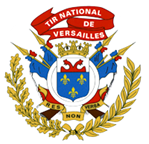 « découverte et initiation du tir aux Armes Anciennes »Le Tir National de Versailles organise une journée réservée aux tireurs et tireuses cadets et juniors du club. Cette démarche a pour objectif de faire découvrir l’environnement des armes anciennes mais également de proposer aux participants de pratiquer des tirs d’initiation aux armes de poings et aux armes d’épaule.Cette journée, encadrée par les moniteurs du club, est organisée le 27 février 2021 de 08h30 à 17h00 au stand de tir (salle 24).Les horaires pourront être aménagés en fonction des contraintes éventuellement en vigueur.Le repas offert par le club sera pris sur placeLa participation à la journée est gratuiteIl est demandé aux participants de venir avec des équipements vestimentaires adaptés tels que :Vêtements chaudsLa veste et les chaussures de tir de tir 10 mètres pour ceux qui en utilisent. Nota : le pantalon de tir 10 mètres n’est pas autoriséUne paire de bouchons d’oreillesUn casque anti bruit (possibilité de prêt)Des lunettes de protection (possibilité de prêt)Je souhaite participer à la journée du 27 février 2021Je ne souhaite pas participer à la journée du 27 février 2021(Rayer ou supprimer la mention qui n’est pas désirée)Nom : Prénom : Date de naissance :Mes coordonnées (mail, téléphone) pour être contacté : Je suis : carabinier / pistolier (rayer la mention)J’ai déjà tiré avec une arme poudre noire : oui / non(rayer la mention)Je dispose d’un casque anti bruit : oui / non(rayer la mention)Je dispose de lunettes de protection : oui / non(rayer la mention)Merci de renvoyer cette fiche d’inscription renseignée à l’adresse mail  tnv@wanadoo.fr avec copie à cberut@ch-versailles.fravant le 12 février 2021